09 ЛИСТОПАДА – ЦЕЙ ДЕНЬ В ІСТОРІЇСвята і пам'ятні дніМіжнародні ООН: Міжнародний день проти фашизму і антисемітизму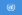  Індія: свято Дівалі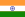 Національні Україна: День української писемності та мови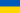  Україна: Всеукраїнський день працівників культури та майстрів народного мистецтва Камбоджа: день незалежності (1953)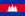  Німеччина: доленосний день (нім. Schicksalstag) в історії країни через події 1848, 1918, 1923, 1938 і 1989 років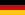  Азербайджан: День державного прапора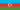 РелігійніПравославна церква: день пам'яті преподобного Нестора ЛітописцяКатолицька церква: день пам'яті святої ЄлизаветиБуддизм: свято Лхабаб Дуйсэн — сходження Будди з неба Тушита на ЗемлюПодії1799 — переворот 18 брюмера привів Наполеона до влади у Французькій республіці.1867 — в Японії сьоґун Токуґава Йосінобу повернув державну влади Імператору.1906 — у Російській імперії почалася земельна реформа Столипіна.1882 — в Єлисаветграді з п'єсою «Наталка-Полтавка» дебютував український театр Марка Кропивницького.1907 — британський король Едуард VII отримав у подарунок найбільший діамант у світі.1918 — на руїнах Австро-Угорщини проголосили Австрійську Республіку.1918 — у Львові створили виконавчий орган ЗУНР (з 13 листопада 1918 року — Державний Секретаріат).1938 — у Хусті для організації оборони Карпатської України утворили напіввійськову організацію «Карпатська Січ»1938 — у Третьому Рейху відбулися масові погроми євреїв «Кришталева ніч».1947 — команда «Динамо» (Київ) перемогла «Харчовик» (Одеса) з рахунком 5:1 і здобула Кубок УРСР з футболу 1947 року.1956 — Президія Верховної Ради СРСР ухвалив указ «Про заборону колишнім очільникам й активним учасникам українського націоналістичного підпілля, які були засуджені й відбували покарання, повертатися в західні області УРСР».1956 — на знак протесту проти вступу радянських військ до Угорської Народної Республіки французький філософ і письменник Ж.-П.Сартр вийшов з Французької компартії.1961 — місто Сталіне дістало назву Донецьк.1962 — Президія Верховної Ради СРСР ухвалила постанову про перейменування міста Станіслав на Івано-Франківськ, а Станіславської області на Івано-Франківську область.1976 — у Києві створили Українську громадську групу сприяння виконанню Гельсінських угод.1977 — Українська Гельсінкська Група оприлюднила «Маніфест українського правозахисного руху».1989 — Почалося руйнування Берлінської стіни.1991 — генерала Джохара Дудаєва обрано першим президентом Ічкерії.1995 — Македонія і Україна прийняті до Ради Європи.1997 — в Україні вперше відзначили День української писемності та мови.Народились1872 — Богдан Лепкий, український поет, прозаїк, літературознавець, критик, перекладач, видавець, публіцист, громадсько-культурний діяч, художник.1879 — Мілан Шуфлай, хорватський історик і політик, один із засновників албаністики, автор першого хорватського науково-фантастичного роману.1891 — Ернст Федір Людвігович, український історик,  мистецтвознавець, музеєзнавець.1905 — Еріка Манн, німецька актриса, письменниця і журналістка. Старша дочка письменника Томаса Манна.1906 — Ярослав Лопатинський, український вчений-математик, академік НАН України.1912 — Віктор Івченко, український кінорежисер.1921 — Віктор Чукарін, український гімнаст, абсолютний чемпіон Олімпійських ігор 1952 і 1956 років, педагог1946 — Михайло Томчаній, угорський і український архітектор, містобудівник, графік1948 — Віктор Матвієнко, футболіст «Динамо» (Київ), володар Кубка Кубків.Померли 1114 — Нестор-літописець (*1056), чернець Києво-Печерського монастиря, найбільший руський історик середньовіччя, автор 1-ї редакції «Повісті врем'яних літ», житій князів Бориса і Гліба, Феодосія Печерського.1677 — Арт ван дер Нер, нідерландський художник-пейзажист часів Золотої доби Голландії.1778 — Джованні Баттіста Піранезі, видатний італійський графік, архітектор, археолог.1794 — Григорій Сковорода, найвидатніший український просвітитель-гуманіст, філософ, поет, педагог.1823 — Капніст Василь Васильович, визначний український поет, драматург і громадсько-політичний діяч кін. XVIII — поч. XIX ст.1918 — Ґійом Аполлінер, французький поет, художник, критик. Один з основоположників літературного авангарду.1932 — Надія Аллілуєва, дружина Сталіна (наклала на себе руки).1935 — Прозоровський, Микола Петрович, актор і режисер, народився в Київській губернії, знімався в фільмах кіностудії «Белгоскіно»1970 — Шарль де Голль, французький генерал, політичний діяч, президент Франції (1958–1969)1991 — Ів Монтан, французький актор.2004 — Стіґ Ларссон, шведський письменник.2010 — Римар Петро Олексійович, український архітектор, член ICOMOS і Українського національного комітету ICOMOS.